Niezbędne środki bezpieczeństwa danych osobowych przetwarzanych podczas wykonywania pracy w sposób zdalny.Administrator, mając na uwadze zapewnienie  odpowiedniego poziomu bezpieczeństwa przetwarzania danych osobowych podczas pracy zdalnej, zobowiązuje pracownika do przestrzegania następujących zaleceń: Zabezpieczenie komputera silnym hasłem (małe, duże litery, cyfry, znaki specjalne)Regularne aktualizowanie systemu operacyjnego. Zainstalowanie oprogramowania antywirusowego i aktualizowanie baz wirusów. Ustawienie automatycznego blokowania komputera po 10 min nieaktywności. Blokowanie komputera w przypadku każdego odejścia od stanowiska pracy. Nieudostępnianie komputera osobom postronnym ( w przypadku korzystania ze sprzętu prywatnego do celów służbowych – założenie nowego konta użytkownika, zabezpieczonego hasłem, na którym będą przetwarzane dane osobowe).Nie korzystanie z otwartych sieci Wi-Fi.W przypadku korzystania z prywatnej (domowej) sieci Wi-Fi, odpowiednie zabezpieczenie sieci poprzez ustawienie silnego hasła dostępowego (małe, duże litery, cyfry, znaki specjalne). Korzystanie tylko z poczty służbowej. Wysyłanie zaszyfrowanych załączników mailowych, zawierających dane osobowe.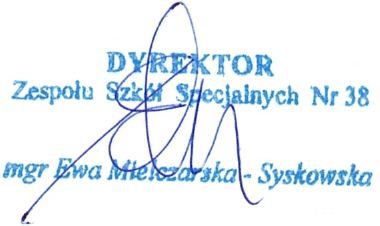 